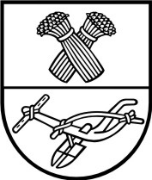 PANEVĖŽIO RAJONO SAVIVALDYBĖS TARYBASPRENDIMASDĖL PANEVĖŽIO RAJONO SAVIVALDYBĖS TARYBOS 2022 M. BALANDŽIO 14 D. SPRENDIMO NR. T-85 „DĖL PANEVĖŽIO RAJONO SAVIVALDYBĖS SMULKIOJO IR VIDUTINIO VERSLO RĖMIMO NUOSTATŲ PATVIRTINIMO“ PAKEITIMO2023 m. vasario 23 d. Nr. T-43Panevėžys	Vadovaudamasi Lietuvos Respublikos vietos savivaldos įstatymo 18 straipsnio 1 dalimi ir atsižvelgdama į Panevėžio rajono savivaldybės smulkiojo ir vidutinio verslo rėmimo komisijos 
2023-02-09 posėdžio protokolą Nr. T4-7, Savivaldybės taryba n u s p r e n d ž i a: Pakeisti Panevėžio rajono savivaldybės smulkiojo ir vidutinio verslo rėmimo nuostatų, patvirtintų Panevėžio rajono savivaldybės tarybos 2022 m. balandžio 14 d. sprendimu Nr. T-85 „Dėl Panevėžio rajono savivaldybės smulkiojo ir vidutinio verslo rėmimo nuostatų patvirtinimo“:1.  9 punktą ir jį išdėstyti taip:           „9. Smulkiojo ir vidutinio verslo (SVV) subjektas – labai maža, maža ar vidutinė įmonė, atitinkanti Įstatymo 3 straipsnyje nustatytas sąlygas, verslininkas, atitinkantis šio Įstatymo 4 straipsnyje nustatytas sąlygas, ir viešoji įstaiga, vykdanti veiklą Panevėžio savivaldybės teritorijoje, išskyrus viešąją įstaigą, kurios steigėja yra Panevėžio rajono savivaldybės taryba.“;           2. 19 punkto priemonę Nr. 6 ir ją išdėstyti taip:Savivaldybės meras                                                                                             Povilas Žagunis6.Patalpų, kuriose vykdoma veikla, nuomos mokesčio subsidijavimasSubsidijuojamas priskaičiuotas ir sumokėtas patalpų nuomos mokestis už praėjusius kalendorinius  metus. Ši paramos forma taikoma, jei nuomojamos patalpos Lietuvos Respublikos teritorijoje, jų nuomos sutartis įregistruota valstybės įmonėje Registrų centre ne vėliau kaip nuo prašymo pateikimo dienos. Maksimalus paramos dydis – 1 000 Eur kalendoriniais metais. 